РЕЗЮМЕ ВЫПУСКНИКА ИНЖЕНЕРНО-ЭКОНОМИЧЕСКОГО ФАКУЛЬТЕТАІ. Общие сведения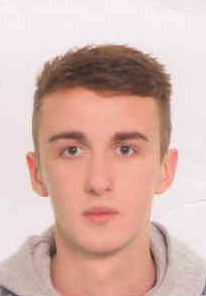 *По желанию выпускника, для открытого представления в сети интернет.ІІ. Результаты обученияІІІ. СамопрезентацияФамилия, имя, отчество   Ребковец Игорь ВасильевичДата рождения/гражданство28.10.1997 // белорусФакультетИнженерно-экономическийСпециальностьЭкономика и управление на предприятииСемейное положениеЖенатМесто жительства (указать область, район, населенный пункт)Брестская область, г. ПинскE-mailrebkovec80@mail.ruМобильный телефон+375445611260Skype*−Основные дисциплины по специальности, изучаемые в БГТУДисциплины курсового проектирования1. Экономическая теория2.Экономика организации 3. Менеджмент4. Анализ хозяйственной деятельности5. Инвестиционное проектирование6. Внешнеэкономическая деятельность7.  Бухгалтерский учет8. Организация производства9. Технология и оборудование лесозаготовительного производства10. Технология деревообрабатывающего производстваМакроэкономика МенеджментТехнология и оборудование лесозаготовительного производстваЭкономика организацииАнализ хозяйственной деятельностиИнвестиционное проектированиеОрганизация трудаСредний балл по дисциплинам специальности7,0Места прохождения практикиФилиал УО БГТУ «Негорельский учебно-опытный лесхоз», ГЛХУ «Пинский лесхоз»Владение иностранными языками (указать язык); наличие международных сертификатов: ТОЕFL, FСЕ/САЕ/СРЕ, ВЕС и т.д.Английский язык (среднийуровень)Дополнительное образование (курсы, стажировкидр.)водительское удостоверение(категория Б)Компетенции по использованию современных программных продуктовMS Office (Word, Exсel, PowerPoint) (хороший уровень пользования) Научно-исследовательская работа(участие в проектах,конкурсах, конференциях и т.д.)69 научно-исследовательская конференция студентов и магистрантов БГТУСтажировки/Опыт работы−Жизненные планы, хобби и планируемая сфера деятельностиПолучение работы в области экономики, финансовой деятельности предприятия, транспорта, логистики, управления персоналом, маркетинга, предоставления банковских услуг. Занимаюсь спортом (тайский бокс, тхэквондо – призер универсиады 2018 года, Вьет Во Дао – чемпион РБ 2017 года, 2-х кратный чемпион Минска) Личные качестваИсполнительность, ответственность, трудолюбие, коммуникабельность, организованностьЖелаемое место работы (область/город/предприятие)г.Минск